	Załącznik nr 3B do SIWZ     FORMULARZ OFRTYDotyczy II części zamówienia – pozostałe obiektyNumer sprawy:……………………………….………………………………………………..……………………………………………….Nazwa i adres wykonawcy/wykonawców w przypadku oferty wspólnej: Regon: ………………………………………..NIP: …………………………………………..tel. …………………………………………….e-mail: ………………………………………..reprezentowany przez:………………………………………………(imię, nazwisko, stanowisko/podstawa do reprezentacji) Czy Wykonawca jest mikroprzedsiębiorstwem bądź małym lub średnim przedsiębiorstwem*: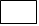 TAK: 	lub    NIE:      *zaznaczyć krzyżykiem odpowiednio   			                  Zamawiający:	                        	                     Gmina Rytwiany			ul. Staszowska 15, 			28-236 Rytwiany			NIP 8661599179			http://www.rytwiany.bip.jur.pl/ Pełnomocnik Zamawiającego: 		 Enmedia Sp. z o.o.						 ul. Hetmańska 26/3						 60-252 Poznań						 NIP 7822561219W odpowiedzi na ogłoszenie o przetargu nieograniczonym pn.:„Dostawa energii elektrycznej dla Gminy Rytwiany oraz jej jednostek organizacyjnych na okres od 01.03.2019 r. do 28.02.2021 r.”składamy ofertę na wykonanie przedmiotu zamówienia w zakresie określonym w Specyfikacji Istotnych Warunków Zamówienia, zgodnie z opisem przedmiotu zamówienia i warunkami umowy, za wynagrodzeniem w następującej wysokości:za cenę brutto: ………………………………………. zł(słownie …………………………………………………………......…………………………………..…………………………………………………………......…………………………………………….)wyliczoną wg poniższego:*UWAGA: cenę jednostkową netto w zł/kWh (w kolumnie B) należy podać z dokładnością do czterech miejsc po przecinku, natomiast pozostałe obliczenia (w kolumnach D, E, F) należy podać z dokładnością do dwóch miejsc po przecinku.W celu dokonania oceny ofert pod uwagę będzie brana cena oferty brutto i obejmuje cały okres realizacji przedmiotu zamówienia określonego w Specyfikacji Istotnych Warunków Zamówienia. Oświadczamy, że zapoznaliśmy się ze Specyfikacją Istotnych Warunków Zamówienia i nie wnosimy do niej żadnych zastrzeżeń.Oświadczamy, że uzyskaliśmy wszelkie informacje niezbędne do prawidłowego przygotowania 
i złożenia niniejszej oferty.Oświadczamy, że jesteśmy związani niniejszą ofertą przez okres 30 dni od dnia upływu terminu składania ofert.Płatność za fakturę przez Zamawiającego zostanie dokonana w terminie do 30 dni od daty wystawienia faktury Vat przez Wykonawcę. Oświadczamy, że gwarantujemy wykonanie całego zamówienia zgodnie z treścią: SIWZ, wyjaśnień do SIWZ oraz jej modyfikacji.Oświadczamy, że zapoznaliśmy się z postanowieniami umowy, określonymi w Załączniku nr 2B do SIWZ i zobowiązujemy się, w przypadku wyboru naszej oferty, do zawarcia umowy zgodnej 
z niniejszą ofertą, na warunkach określonych w SIWZ, w miejscu i terminie wyznaczonym przez Zamawiającego.Oświadczamy, że zamówienie zamierzamy / nie zamierzamy 1 powierzyć podwykonawcom w następujących częściach:Oświadczam, że wybór mojej oferty będzie prowadził do powstania u Zamawiającego obowiązku podatkowego zgodnie z przepisami o podatku od towarów i usług - TAK /NIE . Jeśli tak, obowiązek ten będzie dotyczył ………… (nazwa/rodzaj towaru usługi), a ich wartość netto będzie wynosiła………Oświadczamy, że niniejsza oferta zawiera na stronach nr od ….. do …... informacje stanowiące tajemnicę przedsiębiorstwa w rozumieniu przepisów o zwalczaniu nieuczciwej konkurencji* i w związku z niniejszym nie mogą być one udostępniane, w szczególności innym uczestnikom postępowania**:*    Przez tajemnicę przedsiębiorstwa rozumie się informacje techniczne, technologiczne, organizacyjne przedsiębiorstwa lub inne informacje posiadające wartość gospodarczą, które jako całość lub w szczególnym zestawieniu i zbiorze ich elementów nie są powszechnie znane osobom zwykle zajmującym się tym rodzajem informacji albo nie są łatwo dostępne dla takich osób, o ile uprawniony do korzystania z informacji lub rozporządzania nimi podjął, przy zachowaniu należytej staranności, działania w celu utrzymania ich w poufności.**      Wykonawca wypełnia niniejsze oświadczenie, tylko wtedy gdy zastrzeże w ofercie, iż któreś z informacji zawartych  w ofercie stanowią tajemnicę przedsiębiorstwa oraz wykaże, iż zastrzeżone informacje stanowią tajemnicę przedsiębiorstwa. Wykonawca nie może zastrzec informacji, o których mowa w art. 86 ust 4 ustawy Pzp.Ofertę niniejszą składamy na ………. stronach.Oświadczam, że wypełniłem obowiązki informacyjne przewidziane w art. 13 lub art. 14 RODO  wobec osób fizycznych, od których dane osobowe bezpośrednio lub pośrednio pozyskałem w celu ubiegania się o udzielenie zamówienia publicznego w niniejszym postępowaniu.WRAZ Z OFERTĄ składamy następujące oświadczenia i dokumenty: _________________________________________________________________________________________________________________________________________________________________________________________________________________________________________________________________________________________________________________________________________________________________________________________________Wszelką korespondencję związaną z niniejszym postępowaniem należy kierować do:Imię i nazwisko………………………………………….……...…………………Adres:……………………………….….……..………………….Telefon……………………………………………………….….. e-mail……………………………………………………………......................., dn. .....................	….………….......................................................................(podpis(y) osób uprawnionych do reprezentacji wykonawcy, w przypadku oferty wspólnej - podpis pełnomocnika wykonawców)WyszczególnienieCena jednostkowa netto w zł/kWh*Cena jednostkowa netto w zł/kWh*Zużycie energii elektrycznej w okresie obowiązywania umowy w kWh Zużycie energii elektrycznej w okresie obowiązywania umowy w kWh Cena oferty netto 
w złCena oferty netto 
w złPodatek VAT 
w złPodatek VAT 
w złPodatek VAT 
w złCena oferty brutto 
w złABBCCD = B x CD = B x CE = D x stawka podatku VATE = D x stawka podatku VATE = D x stawka podatku VATF = D + EZamówienie podstawowe w uwzględnieniem zapisów w pkt 1.8. SIWZZamówienie podstawowe w uwzględnieniem zapisów w pkt 1.8. SIWZZamówienie podstawowe w uwzględnieniem zapisów w pkt 1.8. SIWZZamówienie podstawowe w uwzględnieniem zapisów w pkt 1.8. SIWZZamówienie podstawowe w uwzględnieniem zapisów w pkt 1.8. SIWZZamówienie podstawowe w uwzględnieniem zapisów w pkt 1.8. SIWZZamówienie podstawowe w uwzględnieniem zapisów w pkt 1.8. SIWZZamówienie podstawowe w uwzględnieniem zapisów w pkt 1.8. SIWZZamówienie podstawowe w uwzględnieniem zapisów w pkt 1.8. SIWZZamówienie podstawowe w uwzględnieniem zapisów w pkt 1.8. SIWZZamówienie podstawowe w uwzględnieniem zapisów w pkt 1.8. SIWZ1. Sprzedaż energii elektrycznej na lata 2019-2021452 605452 605Łącznie wartość zamówienia (suma pozycji 1):Łącznie wartość zamówienia (suma pozycji 1):Łącznie wartość zamówienia (suma pozycji 1):Łącznie wartość zamówienia (suma pozycji 1):Łącznie wartość zamówienia (suma pozycji 1):Łącznie wartość zamówienia (suma pozycji 1):Łącznie wartość zamówienia (suma pozycji 1):Łącznie wartość zamówienia (suma pozycji 1):Łącznie wartość zamówienia (suma pozycji 1):Łącznie wartość zamówienia (suma pozycji 1):Zamówienie fakultatywne (prawo opcji)Zamówienie fakultatywne (prawo opcji)Zamówienie fakultatywne (prawo opcji)Zamówienie fakultatywne (prawo opcji)Zamówienie fakultatywne (prawo opcji)Zamówienie fakultatywne (prawo opcji)Zamówienie fakultatywne (prawo opcji)Zamówienie fakultatywne (prawo opcji)Zamówienie fakultatywne (prawo opcji)Zamówienie fakultatywne (prawo opcji)Zamówienie fakultatywne (prawo opcji)2. Sprzedaż energii elektrycznej na lata 2019-20212. Sprzedaż energii elektrycznej na lata 2019-2021135 782135 782Łącznie wartość zamówienia (suma pozycji 2):Łącznie wartość zamówienia (suma pozycji 2):Łącznie wartość zamówienia (suma pozycji 2):Łącznie wartość zamówienia (suma pozycji 2):Łącznie wartość zamówienia (suma pozycji 2):Łącznie wartość zamówienia (suma pozycji 2):Łącznie wartość zamówienia (suma pozycji 2):Łącznie wartość zamówienia (suma pozycji 2):Łącznie wartość zamówienia (suma pozycji 2):Łącznie wartość brutto dla zamówienia podstawowego i fakultatywnego (prawo opcji) poz. 1 + 2Łącznie wartość brutto dla zamówienia podstawowego i fakultatywnego (prawo opcji) poz. 1 + 2Łącznie wartość brutto dla zamówienia podstawowego i fakultatywnego (prawo opcji) poz. 1 + 2Łącznie wartość brutto dla zamówienia podstawowego i fakultatywnego (prawo opcji) poz. 1 + 2Łącznie wartość brutto dla zamówienia podstawowego i fakultatywnego (prawo opcji) poz. 1 + 2Łącznie wartość brutto dla zamówienia podstawowego i fakultatywnego (prawo opcji) poz. 1 + 2Łącznie wartość brutto dla zamówienia podstawowego i fakultatywnego (prawo opcji) poz. 1 + 2Łącznie wartość brutto dla zamówienia podstawowego i fakultatywnego (prawo opcji) poz. 1 + 2Łącznie wartość brutto dla zamówienia podstawowego i fakultatywnego (prawo opcji) poz. 1 + 2Lp.Nazwa podwykonawcy (dane identyfikujące: adres, NIP/Pesel)Zakres/część zamówienia przewidziany do wykonania przez podwykonawcęLp.Oznaczenie rodzaju (nazwy) informacjiStrony w ofercie (wyrażone cyfrą)Strony w ofercie (wyrażone cyfrą)Lp.Oznaczenie rodzaju (nazwy) informacjiOdDo 1.2.